13.4.2021.MATEMATIKA- UČENIK SBNAPIŠI BROJEVE PRIJE, IZMEĐU I POSLIJE ZADANIH BROJEVA.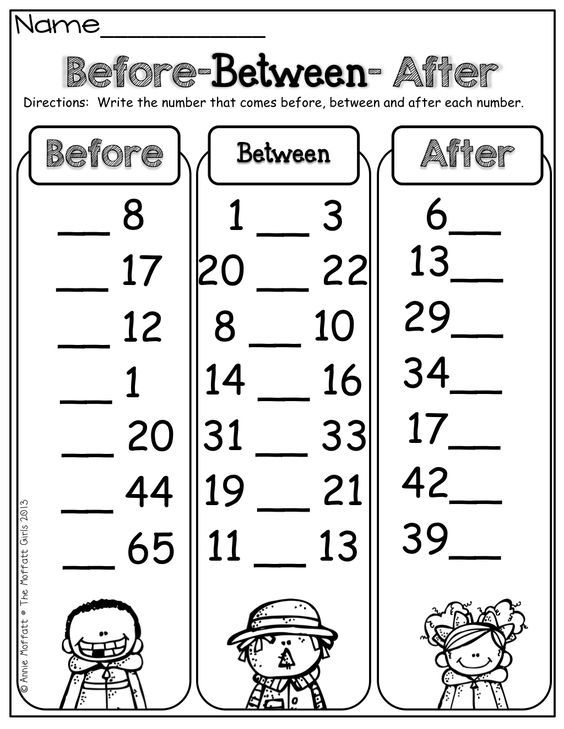 